                                              AANVRAAG TOT TOETREDING   2020Ik ondergetekende : De Heer  - Mevrouw - Mejuffrouw  Familienaam : …………………………………………………………………………    Voornaam ………………………………………………Geboortedatum : …………………………………….……Straat: ...........................................................................................…....................................................................................... Nr: ………………………….Postcode: ……………………………………… Woonplaats: ………………………………………………………………………………………Land: ……………………………………………………………………………………………………………………………………………………………Telefoon/GSM : ………………………………………………E-mail : ………………………………………………..…..………………….…………..Wens lid te worden van de vzw  K.B.D.C. en betuig mijn instemming met het doel en de standregels van de vereniging, evenals de reglementen van de Koninklijke Kynologische Unie Sint-Hubertus en de F.C.I. Ik verklaar geen deel uit te maken van verenigingen die niet erkend zijn door de K.K.U.S.H  noch deel te nemen aan eender welke manifestatie, wedstrijd, tentoonstelling, enz…. niet erkend door de K.K.U.S.H Als lidgeld voor 2020 stort ik de som van  40 - 50  Euro op rekening:BELFIUS BE 49 0689 3619 9971KBDC Lidgelden t.a.v. Schatbewaarder – Leliestraat 12 – 2820 RijmenamLidgeld :  40  Euro – voor eerste werkend  lid                  50   Euro – voor een buitenlands lid / For a foreign memberIk wens lid te worden van de  vzw- KBDC op aanraden van  Mr / Mevr (*) : ……………………………………………Opgemaakt te : ……………………..………………………………………  Datum :  …………………….…………………….…….…..…. …Handtekening : …………………………………………………………..…NB. invullen in drukletters en terugsturen naar het -Secretariaat. - Ledenadministratie 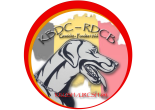 VZW Koninklijke Belgische Dobermann Club  -   KKUSH 602  Secretariaat :   LEDENADMINISTRATIE  - BRIEFWISSELING Christophe De Brabanter – Kleinderbeek 30 – 9320 NieuwerkerkenGsm : +32-473-88 16 90 - E-mail : cdebrabanter@gmail.com